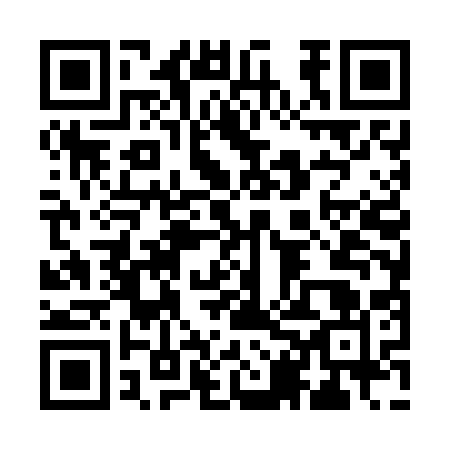 Ramadan times for Igaratinga, BrazilMon 11 Mar 2024 - Wed 10 Apr 2024High Latitude Method: NonePrayer Calculation Method: Muslim World LeagueAsar Calculation Method: ShafiPrayer times provided by https://www.salahtimes.comDateDayFajrSuhurSunriseDhuhrAsrIftarMaghribIsha11Mon4:464:466:0012:093:336:176:177:2612Tue4:474:476:0012:083:326:166:167:2513Wed4:474:476:0112:083:326:156:157:2414Thu4:484:486:0112:083:326:146:147:2315Fri4:484:486:0112:083:326:136:137:2316Sat4:484:486:0212:073:316:136:137:2217Sun4:494:496:0212:073:316:126:127:2118Mon4:494:496:0212:073:316:116:117:2019Tue4:494:496:0212:063:306:106:107:1920Wed4:504:506:0312:063:306:096:097:1821Thu4:504:506:0312:063:306:086:087:1722Fri4:504:506:0312:053:296:076:077:1623Sat4:504:506:0412:053:296:076:077:1524Sun4:514:516:0412:053:296:066:067:1425Mon4:514:516:0412:053:286:056:057:1426Tue4:514:516:0412:043:286:046:047:1327Wed4:524:526:0512:043:276:036:037:1228Thu4:524:526:0512:043:276:026:027:1129Fri4:524:526:0512:033:276:016:017:1030Sat4:524:526:0512:033:266:006:007:0931Sun4:534:536:0612:033:266:006:007:081Mon4:534:536:0612:023:255:595:597:082Tue4:534:536:0612:023:255:585:587:073Wed4:534:536:0712:023:245:575:577:064Thu4:544:546:0712:023:245:565:567:055Fri4:544:546:0712:013:235:555:557:046Sat4:544:546:0712:013:235:545:547:047Sun4:544:546:0812:013:225:545:547:038Mon4:554:556:0812:003:225:535:537:029Tue4:554:556:0812:003:215:525:527:0110Wed4:554:556:0812:003:215:515:517:00